الأطهر الأبهى ينادي القلم كل الأمم قد أتى مالك القِدم...حضرت بهاءاللهأصلي عربي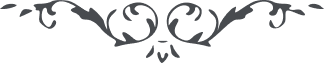 كتاب مبين - آثار قلم اعلى – جلد 1، لوح رقم (171)، 153 بديع، صفحه 424الاطهر الابهیینادی القلم کل الامم قد اتی مالک القدم الملک لله المقتدر المختار تغرد طیر البیان علی افنان سدرة الانسان الملکوت لله العزیز الجبار طوبی لسمع سمع و للسان اجاب لعمری انه ممن انارت بنوره الانوار هل یعادله فضل فی الابداع لا و مالک یوم المعاد قد زین الملکوت باسمی الابهی و الجبروت بهذا الوجه الذی به اشرقت الارض و السموات قد فتحت الابواب و نزلت الآیات اذا انصعق کل مشرک جبار من الناس من تقرب الی مشرق الوحی و منهم من استکبر علی الله مسخر الآیات و منهم من قال انها ما نزلت علی الفطرة بعد الذی تستحیی الفطرة من ان تنسب الیها کذلک خرج من افواههم ما تلعنهم به الذرات اذا نزل الانجیل قالوا ما نزل من لدی الجلیل و اذا جآء محمد بالآیات قالوا انها مفتریات ان ربک لهو العزیز العلام قل یا قوم قد ظهر فی هذا الظهور ما لا ظهر فی الابداع ان انصفوا یا اولی الالباب قل ارایتم شبه ما ظهر لا و ربک العزیز النوار قد غلبت علیهم شقوتهم علی شأن یرون القدرة و ینکرونها الا انهم اصحاب النیران طوبی لک بمااقبلت الی الله و اعرضت عن الذین کفروا برب الارباب